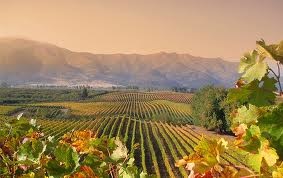 _____________________________________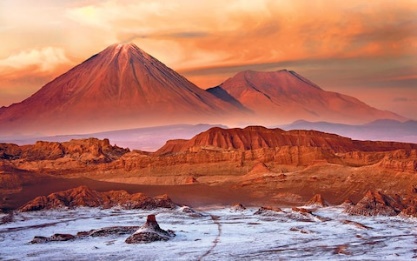 ___________________________________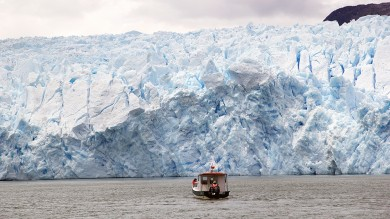 _____________________________________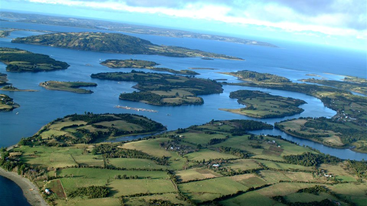 _____________________________________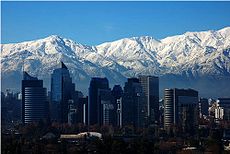 _____________________________________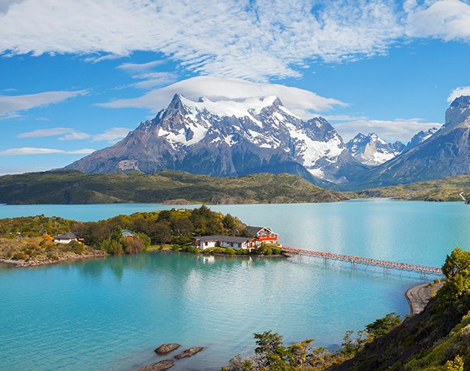 _____________________________________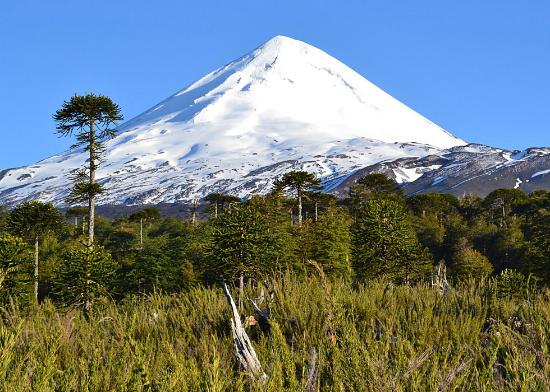 _____________________________________Central ValleyAtamaca DesertEaster IslandThe Coastal RangeChiloé ArchipelagoThe AndesVillarrica volcanoLlaima volcanoOjos del Salado volcano